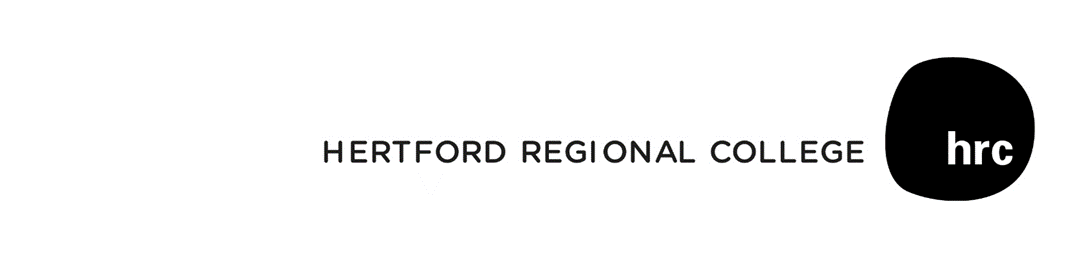 Governor Application FormEQUALITY AND DIVERSITY MONITORINGPlease CIRCLE or HIGHLIGHT the option that relates closest to you or insert the relevant information, the data will be used for statistical and reporting purposes only, no names will be put against any of the statistics.
Please return the completed form to the company Clerk, Jayne Chaplin by email jchaplin@hrc.ac.uk or by post to the below address; Hertford Regional CollegeWare CampusLondon RoadWareHertsSG12 9JFThe College holds all personal information in accordance with the General Data Protection Regulation (2018).  Your personal details will be kept strictly private and confidential.Title:Surname:Any Previous Names:First Names:Home Address (Including postcode):Home Address (Including postcode):Work Address: (Where appropriate please include company name and postcode. This is for information only, we will only write to your home address)Work Address: (Where appropriate please include company name and postcode. This is for information only, we will only write to your home address)Work Address: (Where appropriate please include company name and postcode. This is for information only, we will only write to your home address)Work Address: (Where appropriate please include company name and postcode. This is for information only, we will only write to your home address)Tel No:Mobile No:Tel No:Email Address:Email Address:Occupation:Current Governorships(if applicable)Previous Governorships(if applicable)Reasons for ApplyingPlease outline your reasons for showing an interest in becoming one of the college governors. Include details of personal qualities, experience or skills you feel you could bring to the colleges governing body. Please continue on a separate sheet if necessary.Skills AuditNo individual is going to have all the skills listed below. The Corporation is a team, and the purpose of requesting this information is to ensure that the Corporation comprises a broad mix of expertise. Skills AuditNo individual is going to have all the skills listed below. The Corporation is a team, and the purpose of requesting this information is to ensure that the Corporation comprises a broad mix of expertise. Skills AuditNo individual is going to have all the skills listed below. The Corporation is a team, and the purpose of requesting this information is to ensure that the Corporation comprises a broad mix of expertise. Skills AuditNo individual is going to have all the skills listed below. The Corporation is a team, and the purpose of requesting this information is to ensure that the Corporation comprises a broad mix of expertise. Level of experience/skill: Please rate on scale of1 (none); 2 (Moderate); 3 (extensive)Level of experience/skill: Please rate on scale of1 (none); 2 (Moderate); 3 (extensive)Level of experience/skill: Please rate on scale of1 (none); 2 (Moderate); 3 (extensive)Essential for all governors/trusteesCommitment to improving education Ability to work in a team and take collective responsibility for decisionsWillingness to learnCommitment to the College’s vision and ethosBasic literacy and numeracy skillsBasic IT skills (i.e. word processing and email)Should exist across the governing bodyUnderstanding/experience of governanceExperience of being a board member in another sector or a governor/trustee in another CollegeExperience of chairing a board/ governing body or committeeExperience of professional leadershipVision and strategic planningUnderstanding and experience of strategic planningAbility to analyse and review complex issues objectivelyProblem solving skillsAbility to propose and consider innovative solutionsChange management (e.g. overseeing a merger or an organisational restructure, changing careers)Understanding of current education policyHolding the Management to accountCommunication skills, including being able to discuss sensitive issues tactfullyAbility to analyse dataAbility to question and challengeExperience of project managementPerformance management/ appraisal of someone elseExperience of being performance managed/appraised yourselfFinancial oversightFinancial planning/management ( e.g. as part of your job)Experience of procurement/purchasingExperience of premises and facilities managementKnowing your College and communityLinks with the communityLinks with local businessesKnowledge of the local/regional economyWorking or volunteering with young people (e.g. teaching/social work/youth work/sports coaching/health services for young people)Understanding of special educational needsRefereesPlease provide names and addresses of two referees. These can be business (including your employer if you are in work) or personal, and ideally have known you at least 2 yearsRefereesPlease provide names and addresses of two referees. These can be business (including your employer if you are in work) or personal, and ideally have known you at least 2 yearsRefereesPlease provide names and addresses of two referees. These can be business (including your employer if you are in work) or personal, and ideally have known you at least 2 yearsRefereesPlease provide names and addresses of two referees. These can be business (including your employer if you are in work) or personal, and ideally have known you at least 2 yearsRefereesPlease provide names and addresses of two referees. These can be business (including your employer if you are in work) or personal, and ideally have known you at least 2 yearsReferee 1Referee 2Address: (Include Postcode and Email if known)Address: (Include Postcode and Email if known)Address: (Include Postcode and Email if known)Address: (Include Postcode and Email if known)Self-DeclarationI confirm that I have no criminal convictions* and have not been involved in bankruptcy or other such proceedings as detailed in the College Governance (Constitution) (England) Regulations 2003 (schedule 6) that would render me liable for disqualification as a governor (Please see Disqualification Criteria).I confirm that the above details are correct.Self-DeclarationI confirm that I have no criminal convictions* and have not been involved in bankruptcy or other such proceedings as detailed in the College Governance (Constitution) (England) Regulations 2003 (schedule 6) that would render me liable for disqualification as a governor (Please see Disqualification Criteria).I confirm that the above details are correct.Self-DeclarationI confirm that I have no criminal convictions* and have not been involved in bankruptcy or other such proceedings as detailed in the College Governance (Constitution) (England) Regulations 2003 (schedule 6) that would render me liable for disqualification as a governor (Please see Disqualification Criteria).I confirm that the above details are correct.Self-DeclarationI confirm that I have no criminal convictions* and have not been involved in bankruptcy or other such proceedings as detailed in the College Governance (Constitution) (England) Regulations 2003 (schedule 6) that would render me liable for disqualification as a governor (Please see Disqualification Criteria).I confirm that the above details are correct.Self-DeclarationI confirm that I have no criminal convictions* and have not been involved in bankruptcy or other such proceedings as detailed in the College Governance (Constitution) (England) Regulations 2003 (schedule 6) that would render me liable for disqualification as a governor (Please see Disqualification Criteria).I confirm that the above details are correct.Signed:Date:Please note that the criminal convictions prescribed by Regulations 10 of the 2003 Regulations as disqualifying a person from holding office of governor include convictions that would otherwise be regarded as spent under the Rehabilitation of Offenders Act 1974. By virtue of the Rehabilitation of Offenders Act (Exemptions) Order 1975 all convictions must be disclosed.If you need further guidance please contact: Jayne Chaplin, E: jchaplin@hrc.ac.uk   Mob: 07904105136Please note that the criminal convictions prescribed by Regulations 10 of the 2003 Regulations as disqualifying a person from holding office of governor include convictions that would otherwise be regarded as spent under the Rehabilitation of Offenders Act 1974. By virtue of the Rehabilitation of Offenders Act (Exemptions) Order 1975 all convictions must be disclosed.If you need further guidance please contact: Jayne Chaplin, E: jchaplin@hrc.ac.uk   Mob: 07904105136Please note that the criminal convictions prescribed by Regulations 10 of the 2003 Regulations as disqualifying a person from holding office of governor include convictions that would otherwise be regarded as spent under the Rehabilitation of Offenders Act 1974. By virtue of the Rehabilitation of Offenders Act (Exemptions) Order 1975 all convictions must be disclosed.If you need further guidance please contact: Jayne Chaplin, E: jchaplin@hrc.ac.uk   Mob: 07904105136Please note that the criminal convictions prescribed by Regulations 10 of the 2003 Regulations as disqualifying a person from holding office of governor include convictions that would otherwise be regarded as spent under the Rehabilitation of Offenders Act 1974. By virtue of the Rehabilitation of Offenders Act (Exemptions) Order 1975 all convictions must be disclosed.If you need further guidance please contact: Jayne Chaplin, E: jchaplin@hrc.ac.uk   Mob: 07904105136Please note that the criminal convictions prescribed by Regulations 10 of the 2003 Regulations as disqualifying a person from holding office of governor include convictions that would otherwise be regarded as spent under the Rehabilitation of Offenders Act 1974. By virtue of the Rehabilitation of Offenders Act (Exemptions) Order 1975 all convictions must be disclosed.If you need further guidance please contact: Jayne Chaplin, E: jchaplin@hrc.ac.uk   Mob: 07904105136Completed forms should be returned to:Jayne ChaplinHertford Regional CollegeWare CampusLondon RoadWareHertsSG12 9JFCompleted forms should be returned to:Jayne ChaplinHertford Regional CollegeWare CampusLondon RoadWareHertsSG12 9JFCompleted forms should be returned to:Jayne ChaplinHertford Regional CollegeWare CampusLondon RoadWareHertsSG12 9JFCompleted forms should be returned to:Jayne ChaplinHertford Regional CollegeWare CampusLondon RoadWareHertsSG12 9JFCompleted forms should be returned to:Jayne ChaplinHertford Regional CollegeWare CampusLondon RoadWareHertsSG12 9JFPersonal Details:Personal Details:NameDate of BirthMarital Status:Marital Status:MarriedDivorcedSingleWidowedCo-habitingPrefer not to sayMarriedDivorcedSingleWidowedCo-habitingPrefer not to sayGender:Gender:MaleFemaleTransgenderPrefer not to sayMaleFemaleTransgenderPrefer not to saySexual Orientation:Sexual Orientation:HeterosexualLesbian or GayBisexualPrefer not to sayHeterosexualLesbian or GayBisexualPrefer not to sayEthnic Origin:Ethnic Origin:Arab Asian or Asian British – Indian Asian or Asian British – Pakistani Asian or Asian British – Bangladeshi Asian or Asian British – any other Asian background Black or Black British – Caribbean Black or Black British – African Black or Black British – any other Black background Chinese Mixed – White and Black Caribbean Mixed – White and Black African Mixed – White and Asian Mixed – Any other mixed background White – British White – IrishWhite – any other White background Any other ethnic origin group, please specify………………………………..Prefer not to sayArab Asian or Asian British – Indian Asian or Asian British – Pakistani Asian or Asian British – Bangladeshi Asian or Asian British – any other Asian background Black or Black British – Caribbean Black or Black British – African Black or Black British – any other Black background Chinese Mixed – White and Black Caribbean Mixed – White and Black African Mixed – White and Asian Mixed – Any other mixed background White – British White – IrishWhite – any other White background Any other ethnic origin group, please specify………………………………..Prefer not to sayReligion:Religion:ChristianMuslimJewishBuddhistHinduSikhNonePrefer not to sayChristianMuslimJewishBuddhistHinduSikhNonePrefer not to sayDisability:Disability:Do you consider yourself to have a disability under the Equality Act 2010?In the Act, a person has a disability if: they have a physical or mental impairmentthe impairment has a substantial and long-term adverse effect on their ability to perform normal day-to-day activities.Yes                                No                                Prefer not to say       Please describe the nature of your disability:Do you consider yourself to have a disability under the Equality Act 2010?In the Act, a person has a disability if: they have a physical or mental impairmentthe impairment has a substantial and long-term adverse effect on their ability to perform normal day-to-day activities.Yes                                No                                Prefer not to say       Please describe the nature of your disability:Signature……………………………………….Date…………………………………………